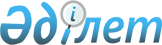 О внесении изменений в постановления Правительства Республики Казахстан от 27 апреля 2004 года № 470 "О некоторых вопросах системы гарантирования исполнения обязательств по зерновым распискам" и от 5 сентября 2007 года № 769 "Об утверждении Правил лицензирования и квалификационных требований, предъявляемых к деятельности по приемке, взвешиванию, сушке, очистке, хранению и отгрузке зерна"
					
			Утративший силу
			
			
		
					Постановление Правительства Республики Казахстан от 8 февраля 2012 года № 213. Утратило силу постановлением Правительства Республики Казахстан от 31 октября 2015 года № 870      Сноска. Утратило силу постановлением Правительства РК от 31.10.2015 № 870 (вводится в действие по истечении десяти календарных дней после дня его первого официального опубликования).      В соответствии со статьей 5 Закона Республики Казахстан от 19 января 2001 года "О зерне" Правительство Республики Казахстан ПОСТАНОВЛЯЕТ:



      1. Внести в некоторые решения Правительства Республики Казахстан следующие изменения:



      1) в постановлении Правительства Республики Казахстан от 27 апреля 2004 года № 470 "О некоторых вопросах системы гарантирования исполнения обязательств по зерновым распискам" (САПП Республики Казахстан, 2004 г., № 19, ст. 243):



      в Правилах создания, функционирования и ликвидации фондов гарантирования исполнения обязательств по зерновым распискам и участия хлебоприемных предприятий в системе гарантирования исполнения обязательств по зерновым распискам, утвержденных указанным постановлением:



      абзац четвертый пункта 2 изложить в следующей редакции:

      "участник - хлебоприемное предприятие, имеющее лицензию на право осуществления деятельности по оказанию услуг по складской деятельности с выдачей зерновых расписок, с которым Фондом заключен и действует договор участия;";



      подпункт 2) пункта 13 изложить в следующей редакции:

      "2) наличие лицензии на право осуществления деятельности по оказанию услуг по складской деятельности с выдачей зерновых расписок и акта обследования хлебоприемного предприятия на предмет готовности к приему зерна нового урожая;";



      пункт 14 изложить в следующей редакции:

      "14. Хлебоприемное предприятие, желающее участвовать в системе гарантирования исполнения обязательств по зерновым распискам, подает письменное заявление в Фонд с приложением следующих документов, подтверждающих соответствие хлебоприемного предприятия требованиям, предусмотренным в пункте 13 настоящих Правил:

      1) копии свидетельства о государственной регистрации (перерегистрации) хлебоприемного предприятия (нотариально засвидетельствованной в случае непредставления оригинала для сверки);

      2) копии устава хлебоприемного предприятия (нотариально засвидетельствованной в случае непредставления оригинала для сверки);

      3) копии выписки из учредительного договора о составе учредителей (нотариально засвидетельствованной в случае непредставления оригинала для сверки) или оригинала выписки с лицевого счета держателей ценных бумаг в системе реестров держателей ценных бумаг, выданной регистратором не ранее чем за один месяц до даты подачи заявления в фонд;

      4) копии лицензии на право осуществления деятельности по оказанию услуг по складской деятельности с выдачей зерновых расписок (нотариально засвидетельствованной в случае непредставления оригинала для сверки);

      5) копии акта обследования хлебоприемного предприятия на предмет готовности к приему зерна нового урожая (нотариально засвидетельствованной в случае непредставления оригинала для сверки);

      6) справки органа регистрации прав на недвижимое имущество, подтверждающей право собственности на зернохранилище (элеватор, хлебоприемный пункт) и отсутствие обременений на него по обязательствам третьих лиц, по установленной законодательством форме;

      7) копии документов, составляющих финансовую отчетность за последний финансовый год (нотариально засвидетельствованной в случае непредставления оригинала для сверки), а также, при наличии, копии промежуточной финансовой отчетности за последний отчетный период (нотариально засвидетельствованной в случае непредставления оригинала для сверки);

      8) копии аудиторского заключения, подтверждающего достоверность годовой финансовой отчетности хлебоприемного предприятия за прошедший финансовый год (нотариально засвидетельствованной в случае непредставления оригинала для сверки) (в случае, если заявление подается в срок до 1 июня текущего года, представляется копия аудиторского заключения за финансовый год, предшествующий последнему финансовому году (нотариально засвидетельствованная в случае непредставления оригинала для сверки);

      9) письма-уведомления хлебоприемного предприятия об отсутствии просроченной задолженности перед держателями зерновых расписок и фактов привлечения судом к ответственности за неисполнение или ненадлежащее исполнение обязательств по выданным им зерновым распискам в течение двенадцати месяцев, предшествующих дате подачи заявления, подписанного руководителем и главным бухгалтером и заверенного печатью хлебоприемного предприятия;

      10) оригинала справки банка об отсутствии просроченной задолженности хлебоприемного предприятия перед банком более чем за три месяца, предшествующих дате подачи заявления, за подписью первого руководителя или лица, имеющего право подписи, и главного бухгалтера с печатью банка (в случае, если хлебоприемное предприятие является клиентом нескольких банков второго уровня или филиалов, а также иностранного банка, данная справка представляется от каждого из таких банков);

      11) копии справки установленной формы соответствующего налогового органа об отсутствии просроченной задолженности хлебоприемного предприятия по уплате налогов и других обязательных платежей в бюджет и отчислений в накопительные пенсионные фонды более чем за три месяца, предшествующие дате подачи заявления, за подписью первого руководителя или лица, имеющего право подписи, заверенной печатью данного налогового органа (нотариально засвидетельствованной в случае непредставления оригинала для сверки).";



      в Правилах получения гарантий фонда (фондов) гарантирования исполнения обязательств по зерновым распискам и погашения обязательств по зерновым распискам фондом (фондами) гарантирования исполнения обязательств по зерновым распискам, утвержденных указанным постановлением:



      абзац шестой пункта 2 изложить в следующей редакции:

      "участник - хлебоприемное предприятие, имеющее лицензию на право осуществления деятельности по оказанию услуг по складской деятельности с выдачей зерновых расписок, с которым Фондом заключен и действует договор участия;";



      подпункт 3) пункта 6 изложить в следующей редакции:

      "3) копия зерновой расписки (нотариально засвидетельствованная в случае непредставления оригинала для сверки) или копия залогового свидетельства (при обращении держателя залогового свидетельства зерновой расписки) (нотариально засвидетельствованная в случае непредставления оригинала для сверки);";



      пункт 17 изложить в следующей редакции:

      "17. В случаях, когда имеется задолженность держателя зерновой расписки перед участником по услугам по складской деятельности с выдачей зерновых расписок, из гарантийной выплаты вычитается сумма задолженности перед участником за оказанные услуги.";



      2) утратил силу постановлением Правительства РК от 20.12.2012  № 1635(вводится в действие по истечении двадцати одного календарного дня после первого официального опубликования).



      2. Настоящее постановление вводится в действие по истечении двадцати одного календарного дня после официального опубликования.      Премьер-Министр

      Республики Казахстан                       К. Масимов

Приложение          

к постановлению Правительства

Республики Казахстан     

от 8 февраля 2012 года № 213

Утверждены         

постановлением Правительства

Республики Казахстан   

от 5 сентября 2007 года № 769 

Квалификационные требования,

предъявляемые к деятельности по оказанию услуг

по складской деятельности с выдачей зерновых расписок      Сноска. Утратили силу постановлением Правительства РК от 20.12.2012 № 1635 (вводится в действие по истечении двадцати одного календарного дня после первого официального опубликования).
					© 2012. РГП на ПХВ «Институт законодательства и правовой информации Республики Казахстан» Министерства юстиции Республики Казахстан
				